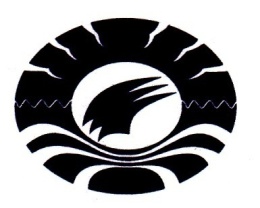 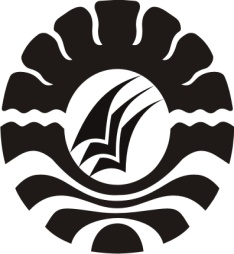 PENGGUNAAN LAGU DALAM PENGUASAAN KOSAKATA BAHASA INGGRIS KELAS VIII SLTP PGRI 1 TAMALATESKRIPSIIRAMAYANSARIPROGRAM STUDI TEKNOLOGI PENDIDIKANFAKULTAS ILMU PENDIDIKANUNIVERSITAS NEGERI MAKASSAR2015